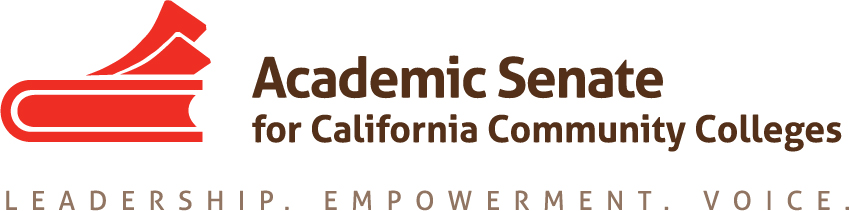 Educational Policies CommitteeFriday, 4 December 20151:00 PM - 2:00 PMCCC Confer - 888-450-4851 Participant Passcode:  458062AGENDACall to OrderApproval of the AgendaAction/Discussion items Current Business: Plenary Debrief:Dual Enrollment BreakoutUpdate on RP ToolkitDocument started by WheelerBoard Policies BreakoutNotes from Tonya (thank you!)Rostrum Article?  Other information going forward?IDI Breakouts (21-23 January in Riverside)Academic IntegrityCivic Engagement (with Leg/CE task force)Policy regarding items approved by Exec but not sent to the body Update on resolutions 7.01 and 15.01 (S15)  -- Academic Integrity (IDI and Rostrum?)17.01 (F12):  Grant Driven Projects:  survey information at https://www.surveymonkey.com/results/SM-5ZZMBPNC/13.02 (F11):  Supplemental Instruction Survey – in progressNew Business:  Spring 2016 PlenaryIdeas for Breakout Sessions (due 19 January)Grants Driven Projects:  Survey results and information?Others?Ideas for ResolutionsUpcoming Events:  Accreditation Institute, 19-20 February, Mission Valley Marriott, San DiegoAcademic Academy, 17-19 March, Sheraton SacramentoArea Meetings, Friday, 1 April (Areas A and B) and Saturday, 2 April (Areas C and D), locations varyOnline Education Regional Meetings – Friday, 8 April, College of San Mateo and Saturday, 9 April TBD (South)ASCCC Spring Plenary Session, 21-23 April, Sacramento Convention CenterAdjournment